Social PrescribersWhen daily life gets in the way of improving your health, we can help you tackle your problems, add support where needed and make you feel better.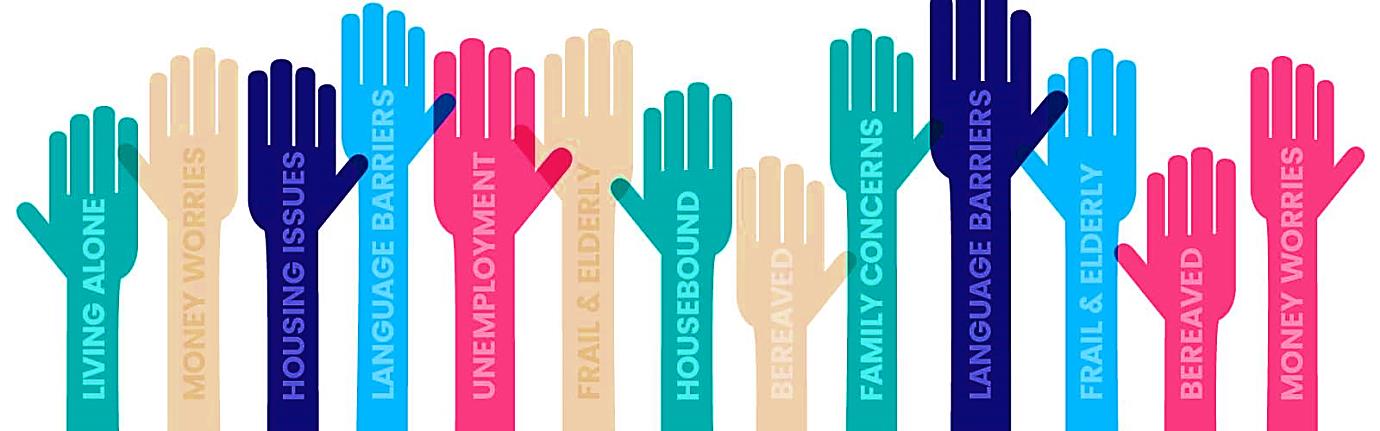 Improving your health takes time and supportOur Social Prescriber is here to help you look after your health and wellbeing. Many things in everyday life can affect our health and get in the way of making the changes we want to make. Instead of giving you a prescription for a medication only, your Social Prescriber will work with you to create your own social prescription. Who are the Social Prescribers?A Social Prescriber is a health professional who works with your GP Practice to help you improve your health and wellbeing. By working closely with your GP and other healthcare professionals, they can provide you with a helping hand to achieve your health & social needs. They can also help accessing a wide range of support services provided by the NHS, the city & county councils and the voluntary/social sectors. We will give you the time to talk to discuss your worries, fears and concerns.How does the service work?If you think the service may help you or someone you care for, or to find out more, please ask your GP or a member of our reception team. Once we have received your referral, we will write to arrange your appointment with our Social Prescriber. This will usually be at your GP Surgery. In exceptional circumstances, home visits can be made.